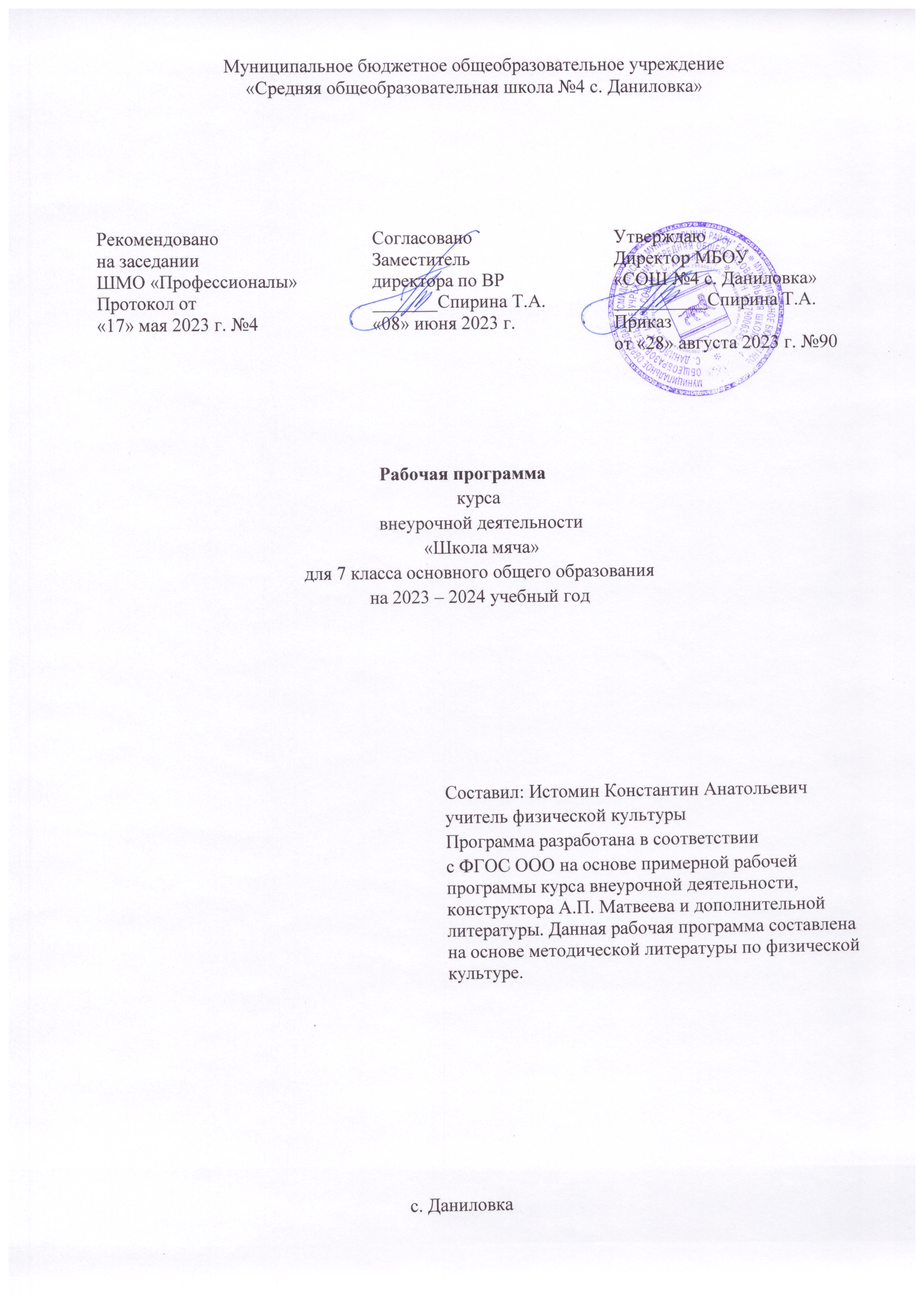 Целью данной программы является содействие всестороннему развитию личности подростка.Основные задачи:Расширение двигательного опыта за счет овладения двигательными действиями избранного вида спорта и использование их в качестве средств укрепления здоровья и основ индивидуального образа жизни.Совершенствование функциональных возможностей организма посредством направленной спортивной подготовки, организации педагогических воздействий на развитие основных биологических и психических процессов.Воспитание индивидуальных психических черт и особенностей в общении и коллективном взаимодействии средствами и методами спортивной деятельности. Планируемые результаты освоения предмета (личностные, мета предметные, предметные)Содержание курса внеурочной деятельности-подвижные игры. Подвижные игры в школе являются незаменимым средством решения комплекса взаимосвязанных задач воспитания личности школьников, развития его разнообразных двигательных способностей и совершенствования умений.-легкоатлетические упражнения. Бег, прыжки и метания, будучи естественными видами движений, занимают одно из главных мест в физическом воспитании школьников, отличаются большой вариативностью выполнения и применения в различных условиях, поэтому они оказывают существенное воздействие на развитие прежде всего координационных способностей.В данной программе использованы следующие методы и формы обучения:1.Физические упражнения1. Групповые и игровые формы работы, фронтальная форма работы. Физические упражнения. Их влияние на физическое развитие и развитие физических качеств. Физическая подготовка и ее связь с развитием основных физических качеств. Характеристика основных физических качеств: силы, быстроты, выносливости, гибкости и равновесия.2.Физическая нагрузка и ее влияние на повышение частоты сердечных сокращений.3. Физкультурно-оздоровительная деятельность.4. Игровые формы работы. Самостоятельные занятия. Составление режима дня.2. Групповые и индивидуальные формы работы.Выполнение простейших комплексов упражнений для формирования правильной осанки и развития мышц туловища, развития основных физических качеств, проведение оздоровительных занятий в режиме дня (физкультминутки).3.Самостоятельные наблюдения за физическим развитием и физической подготовленностью.Измерение длины и массы тела, показателей осанки и физических качеств. Измерение частоты сердечных сокращений во время выполнения физических упражнений.Каждое занятие является звеном системы уроков, связанных в логическую последовательность, построенных друг за другом и направленных на освоение учебного материала конкретной темы.Календарно-тематическое планирование.ЛичностныеПредметныеМета предметныеФормирования чувства гордости за свою Родину, уважительного отношения к культуре других народов, развитие мотивов учебной деятельности и личностный смысл учения. Развитие этических чувств, доброжелательно и эмоционально-нравственной отзывчивости, развитие навыков сотрудничества со сверстниками, развитие самостоятельности и личной ответственности за свои поступки.Формирование первоначальных представлений о значении физической культуры для укрепления здоровья человека, о ее позитивном влиянии на развитие человека, овладение умениями организовывать здоровье сберегающую деятельность, формирование навыка системного наблюдения за своим физическим состоянием, величиной физических нагрузок, показателями развития основных физических качеств.Овладение способностью принимать и сохранять цели и задачи учебной деятельности, поиска средств ее осуществления, формирование умения планировать, контролировать и оценивать учебное действия в соответствии с поставленной задачей и условиями ее реализации, определять наиболее эффективные способы достижения результата, готовность конструктивно решать конфликты посредством учета интересов сторон и сотрудничества№ п/п.        Название темы.Виды деятельности/Элементы содержания.Дата по плану.Дата по факту.1.Развитие баскетбола в России.История зарождения баскетбола в России. Где и кем был зарожден этот вид спорта.2.Гигиенические сведение и меры безопасности на занятиях.Инструктаж по технике безопасности на занятиях баскетбола, правила поведения при получении травмы.3.Общая и специальная физическая подготовка.Круговая тренировка 6 станций по 6 повторений.4.Единая спортивная классификация. ОФП.Классификация по баскетболу от юношеских разрядов до мастера спорта международного класса, 10 станций по 4 круга.5.Совершенствование техники передвижения при нападении.Правильное передвижение при нападении, постановка ног.6.Тактика нападения. Индивидуальные действия с мячом и без мяча.Показ правильного отбора, положение рук и ног. Финт с мячом.7.Контрольные испытания. Учебная игра.Броски на время, броски на 2 шага, штрафной бросок, 4 по 8-10 минут.8.Костно-мышечная система, ее строение, функции. Техника передвижения приставными шагами.Рассказ про правильное строение человека, полезное выполнение упражнений для организма.9.Индивидуальные действия при нападении с мячом и без мяча.Правильное выполнение упражнений с мячом и без него.10.Индивидуальные действия при нападении. Учебная игра.Правильное выполнение упражнений с мячом и без него 4 по 8-10 минут. Учебная игра.11.Гигиенические основы режима труда и отдыха юных спортсменов. ОФП.Составление режима питания, 6 кругов по 8 станций.12.Совершенствование техники передвижений. Специальная физическая подготовка.Передвижение с изменением направления и скорости, 5 кругов по 4 станции.13.Выбор способа ловли в зависимости от направления и силы полета мяча.Правильный прием в зависимости как он летит от партнера.14.Взаимодействие двух игроков «заслон в движении». Учебная игра.Обучение игроков техники заслона, учебная игра 4 по 8-10 минут.15.Предупреждение инфекционных заболеваний при занятиях спортом. Сочетание выполнения различных способов ловли мяча в условиях жесткого сопротивления.Прием мяча в различных положениях и из различных положений.16.Взаимодействие трех игроков- «с крестный выход».Правильное выполнение переходов игроков в ходе движения атаки.17.Чередование упражнений на развитие специальных физических качеств. Учебная игра.Специальные упражнения по баскетболу, учебная игра 4 по 8-10 минут.18.Гигиенические требования к питанию юных спортсменов. ОФП.Прыжковая подготовка, броски со средней дистанции. Стрит бол.19.Скрытые передачи мяча под рукой, из-за спины, из-за спины в пол. СФП.Бросковая подготовка, тактические действия в нападении. Учебная игра в баскетбол.20.Применение изученных взаимодействий в условиях позиционного нападения.Бросковая подготовка, тактические действия в защите. Учебная игра.21.Применение изученных взаимодействий в условиях личного прессинга.Тактические действия в нападении и защите. Учебная игра.22.Восстановительные мероприятия в спорте. Инструкторская и судейская практика. Учебная игра.Круговая тренировка 8 станций, броски с близкой дистанции. Учебная игра.23.Контрольные испытания. Бросок мяча над головой (полукрюк, крюк), СФП.Тестирование: штрафной бросок (количество попаданий из 10 раз), бросок мяча в кольцо после ведения, бросок мяча в кольцо с близкой дистанции за 30 сек. Учебная игра.24.Систематический врачебный контроль за юными спортсменами. ОФП. Командные действия в нападении.Работа с баскетбольными мячами в парах: ловля и передача мяча в движении, атака кольца с подбором мяча. Учебная игра.25.Применение изученных способов ловли, передач, ведения, бросков в зависимости от ситуации на площадке. Инструкторская и судейская практика.Передача одной и двумя руками, повороты на месте с мячом, с последующим ведением в движении, передачи от груди.26.Самоконтроль в процессе занятий спортом. Ведение мяча с поворотом кругом. ОФП.Перемещения с заданием, передачи двумя руками в движении, броски одной рукой с места. Применять изучаемые приемы в игре «борьба за мяч».27.Сочетание выполнения бросков мяча из различных точек в условиях жесткого сопротивления.Техника передач двумя руками в движении, над головой.28.Выбор места и момента для борьбы за отскочивший от щита мяч при блокировке. Учебная игра.Техника поворотам в движении. Передачи во встречном движении. Броски после ведения. Учебная игра.29.Противодействие взаимодействию двух игроков – «заслону в движении». СФП.Техника ловли мяча, отскочившего от щита. Передачи в движении, броски мяча с места. Учебная игра.30.Травматизм и заболеваемость в процессе занятий спортом, оказание первой помощи при несчастных случаях. ОФП. Бросок мяча в движении с одного шага.Техника бросков с места. Передачи после ведения, штрафные броски. Учебная игра.31.Блокировка при борьбе за овладение мячом, отскочившим от щитаТехника бросков в прыжке с места, броски в движении, ведение мяча с обводкой предметов.32.Индивидуальные действия при нападении с мячом и без мяча.Передачи в парах, в тройках, броски в прыжке после ведения. Учебная игра.33.Индивидуальные действия при нападении. Учебная игра.Штрафные броски, броски в прыжке с места. Учебная игра.34.Гигиенические основы режима труда и отдыха юных спортсменов. ОФП.Ловля и передача мяча на месте и в движении, в прыжке. Учебная игра.35.Совершенствование техники передвижений. СФП.Взаимодействие с центровым игроком, броски с дальней дистанции. Учебная игра.36.Выбор способа ловли в зависимости от направления и силы полета мяча.Ведение мяча разными способами, выбивание мяча при ведении. Штрафные броски. Учебная игра.37.Взаимодействие двух игроков «заслон в движении». Учебная игра.Передачи в тройках в движении, упражнение – быстрый прорыв, перехват мяча, учебная игра.38.Взаимодействие трех игроков – «С крестный выход».Передачи в движении в парах, быстрый прорыв – в тройках, ведение мяча со сменой рук, броски с места. Учебная игра.39.Чередование упражнений на развитие специальных физических качеств. Учебная игра.Борьба за мяч, отскочившего от щита, передачи через центрового. Броски в прыжке в парах. Учебная игра.40.Взаимодействие двух игроков «подстраховка». Многократное выполнение технических приемов.Передачи мяча в парах, меняя расстояние между собой, быстрый прорыв при начальном и спорном броске. Нападение через центрового игрока, выбивание мяча. Учебная игра.41.Общая характеристика спортивной тренировки. ОФП. Совершенствование техники передачи мяча.Передача мяча по кругу в движении, быстрый прорыв после штрафного броска, перехват мяча с выходом из-за спины противника. Учебная игра.42.Сочетание способов передвижения с выполнением различных технических приемов в усложненных условиях. Учебная игра.Ведение и выбивание мяча. Нападение через центрового, входящего в область штрафной площадке, заслоны, передачи мяча. Учебная игра.43.Действие одного защитника против двух нападающих. СФП.Передачи мяча в тройках в движении, быстрый прорыв. Передачи на месте, ведение мяча с различной высотой. Учебная игра.44.Средства и методы спортивной тренировки. Ведение мяча с изменением направления движения.Передачи мяча в парах, меняя расстояние между собой, быстрый прорыв при начальном и спорном броске, нападение через центрового игрока.45.Применение изученных защитных стоек и передвижений в зависимости от действий и расположения нападающих.Передачи мяча в парах, меняя расстояние между собой, быстрый прорыв при начальном и спорном броске, нападение через центрового игрока.46.Многократное выполнение технических приемов и тактических действий.Передачи по кругу в движении, быстрый прорыв после штрафного броска, перехват мяча с выходом из-за спины противника. Учебная игра.47.Система зонной защиты 2-3, 2-1-2. Учебная игра.Передачи в движении, нападение через центрового игрока, броски по корзине в прыжке и с места, штрафные броски. Учебная игра.48.Формы организации занятий в спортивной тренировке. ОФП. Совершенствование техники броска мяча.Противодействия, подстраховка, переключения и проскальзывания. Групповой отбор мяча. Система личной, зонной и смешанной защиты. Система личного и смешанного прессинга, игра в большинстве и меньшинстве. Учебная игра.49.Сочетание личной и зонной системы защиты в процессе игры.Противодействия, подстраховка, переключения и проскальзывания. Групповой отбор мяча. Система личной, зонной и смешанной защиты. Система личного и смешанного прессинга, игра в большинстве и меньшинстве. Учебная игра.50Применение изученных взаимодействий в системе быстрого прорыва. Учебная игра.Противодействия, подстраховка, переключения и проскальзывания. Групповой отбор мяча. Система личной, зонной и смешанной защиты. Система личного и смешанного прессинга, игра в большинстве и меньшинстве. Учебная игра.51.Воспитание нравственных и волевых качеств. Психологическая подготовка в процессе тренировки. СФП. Ведение мяча с переводом в другую руку.Противодействия, подстраховка, переключения и проскальзывания. Групповой отбор мяча. Система личной, зонной и смешанной защиты. Система личного и смешанного прессинга, игра в большинстве и меньшинстве. Учебная игра.52.Контрольные испытания. Учебная игра.Развитие прыгучести: прыжок с места, развитие координации6 челночный бег 5х10 метров, развитие силы: отжимание от пола, развитие быстроты: бег 60 метров. Развитие выносливости: 6 минутный бег.53.Инструкторская и судейская практика.Помощь в организации и судействе соревнований на Днях здоровья, товарищеских играх, в учебной игре.54.Противодействие игрокам различных игровых функций при разных системах игры в нападении.Противодействия, подстраховка, переключения и проскальзования. Групповой отбор мяча. Система личной, зонной и смешанной защиты. Система личного и смешанного прессинга, игра в большинстве и меньшинстве. Учебная игра.55.Инструкторская и судейская практика.Помощь в организации и судействе соревнований на Днях здоровья, товарищеских играх, в учебной игре.56.Ведение мяча с изменением высоты отскока. ОФП.Выходы. Розыгрыш мяча, атака корзины. Малая восьмерка, система быстрого прорыва. Система нападения через центрового и без его участия, игра с неравным соперником. Учебная игра.57.Физическая подготовка спортсмена. СФП. Передачи мяча двумя руками с отскоком от пола.Встречная эстафета с передачами. Заслон с выходом на получение мяча от центрового, плотная система защиты, броски в движении потоком с двух сторон. Учебная игра.58.Организация командных действий по принципу выбора свободного места с использованием изученных групповых взаимодействий.Отвлекающие действия на получение мяча с последующим проходом под щит, передачи через центрового, выбивание мяча при ведении. Учебная игра.59.Техническая подготовка юного спортсмена. ОФП. Чередование изученных технических приемов в различных сочетаниях.Противодействия, подстраховка, переключения и проскальзывания. Групповой отбор мяча. Система личной, зонной и смешанной защиты. Система личного и смешанного прессинга, игра в большинстве и меньшинстве. Учебная игра.60.Бросок мяча изученными способами после выполнения двух технических приемов. Учебная игра.Броски по кольцу с близкого расстояния, со средней дистанции, с 3 очковой зоны, с дальних дистанций, со штрафной линии, после ведения, в прыжке и другие. Учебная игра.61.Тактическая подготовка юного спортсмена. Учебная игра.Противодействия, подстраховка, переключения, проскальзывание. Групповой отбор мяча Система личной, зонной и смешанной защиты. Система личного и смешанного прессинга, игра в большинстве и меньшинстве. Учебная игра.62.Передвижения в защитной стойке назад, вперед и в сторону. Техника овладения мячом.Выходы. Розыгрыш мяча, атака корзины. Малая восьмерка, система быстрого прорыва. Система нападения через центрового и без его участия, игра с неравным соперником. Учебная игра.63.Противодействия взаимодействию трех игроков – «сдвоенному заслону» СФП.Броски по кольцу с близкого расстояния, со средней дистанции, с 3 очковой зоны, с дальних дистанций, со штрафной линии, после ведения, в прыжке и другие. Учебная игра.64.Сущность и назначение планирования и его виды. Учебная игра. Совершенствование техники броска мяча изученными способамиБроски в движении с двух сторон, нападение «тройкой», обводка области штрафного броска, добивание мяча в корзину, заслоны, передачи на месте и в движении, броски. Учебная игра.65.Применение изученных способов ловли, передач, ведения, бросков в зависимости от ситуации на площадке.Выходы. Розыгрыш мяча, атака корзины. Малая восьмерка, система быстрого прорыва. Система нападения через центрового и без его участия, игра с неравным соперником. Учебная игра.66.Чередование упражнений на развитие специальных физических качеств.Броски по кольцу с близкого расстояния, со средней дистанции, с 3 очковой зоны, с дальних дистанций, со штрафной линии, после ведения, в прыжке и другие. Учебная игра.67.Чередование изученных тактических действий (индивидуальных, групповых, командных).Противодействия, подстраховка, переключения, проскальзывание. Групповой отбор мяча Система личной, зонной и смешанной защиты. Система личного и смешанного прессинга, игра в большинстве и меньшинстве. Учебная игра.68.Взаимодействия двух игроков «подстраховка». Многократное выполнение технических приемов.Выходы. Розыгрыш мяча, атака корзины. Малая восьмерка, система быстрого прорыва. Система нападения через центрового и без его участия, игра с неравным соперником. Учебная игра.